Управление культурыадминистрации городского округа Нижняя СалдаИнформационная справкапо результатам независимой оценки качества в 2017 году.Муниципальное  учреждение «Городской Дворец Культуры им. В.И.Ленина»Рейтинг в группе «культурно-досуговые организации»Сумма баллов по общим критериям в части показателей, характеризующих общие критерии оценки для выбранной группы учреждений – 76,71 баллов из 100 максимальных.Муниципальное бюджетное учреждение культуры «Центральная городская библиотека»Рейтинг в группе «библиотеки»Рейтинг в группе «музеи»Муниципальное  учреждение «Городской Дворец Культуры им. В.И.Ленина»Наиболее высокий бал по критерию - комфортность условий предоставления услуг и доступности их получения -  26,51 баллов и удовлетворенность качеством оказания услуг - 26,17 баллов.Наиболее низкие по критерию - открытость и доступность информации об организации - 5,90 баллов.Муниципальное бюджетное учреждение культуры «Центральная городская библиотека» Наиболее высокий бал по критерию - комфортность условий предоставления услуг и доступности их получения -  35,93 баллов и удовлетворенность качеством оказания услуг - 20,03 баллов.Наиболее низкие по критерию - открытость и доступность информации об организации - 11,50 баллов.Муниципальное бюджетное учреждение культуры «Нижнесалдинский краеведческий  музей им. А.Н. Анциферова»Наиболее высокий бал по критерию - комфортность условий предоставления услуг и доступности их получения -  31,95 баллов и удовлетворенность качеством оказания услуг - 14,6 баллов.Наиболее низкие по критерию – время ожидания предоставления услуги – 12,54 балов и открытость и доступность информации об организации - 12,61 баллов.1380 место  в  Российской Федерации  среди   11311 организаций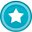 110 место  в  Свердловская область  среди   153 организаций103 место  в  Российской Федерации  среди   3375 организаций3 место  в  Свердловская область  среди   66 организаций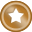 Сумма баллов по общим критериям в части показателей, характеризующих общие критерии оценки для выбранной группы учреждений -- 94,70 баллов.Муниципальное бюджетное учреждение культуры «Нижнесалдинский краеведческий  музей им. А.Н. Анциферова»283 место  в  Российской Федерации  среди   1698 организаций27 место  в  Свердловская область  среди   48 организацийСумма баллов по общим критериям в части показателей, характеризующих общие критерии оценки для выбранной группы учреждений – 84,71 баллов.Критерии по которым осуществлялся мониторинг качества деятельности учреждений:Открытость и доступность информации об организации,  Комфортность условий предоставления услуг и доступности их получения,  Время ожидания предоставления услуги,  Доброжелательность, вежливость, компетентность работников организации,  Удовлетворенность качеством оказания услуг.   